МИНИСТЕРСТВО НАУКИ И ВЫСШЕГО ОБРАЗОВАНИЯ РФФГБНУ «ФЕДЕРАЛЬНЫЙ АГРАРНЫЙ НАУЧНЫЙ ЦЕНТР РЕСПУБЛИКИ ДАГЕСТАН»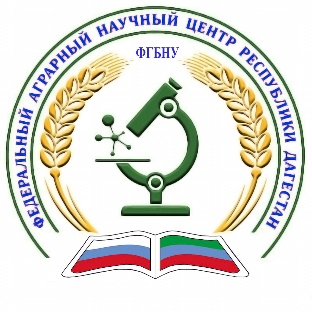 ИНФОРМАЦИОННОЕ ПИСЬМО МЕЖДУНАРОДНАЯНАУЧНО-ПРАКТИЧЕСКАЯ КОНФЕРЕНЦИЯ «Приоритетные научные исследования в области производства и переработки плодоовощного сырья и винограда»Планируемая дата проведения конференции (очно-заочная): 12-13 сентября 2023 г.МАХАЧКАЛА 2023Уважаемые коллеги!Приглашаем Вас принять участие в работе Международной научно-практической конференции «Приоритетные научные исследования в области производства и переработки плодоовощного сырья и винограда», которая состоится 12-13 сентября 2023 года.Информация о проведении конференции размещена на сайте ФГБНУ ФАНЦ РД: www.fancrd.ruМесто проведения конференции:Конференция состоится по адресу г. Махачкала, мкр. Научный городок ул. Aбдуразака Шахбанова, д. 30, ФГБНУ «Федеральный аграрный научный центр Республики Дагестан» Организационный взносОрганизационный взнос за участие в работе Конференции не взимается.Каждому участнику, выступившему на конференции, выдается сертификат, подтверждающий участие в конференции.Оплата командировочных расходов участников осуществляется за счет направляющей стороны.   Рабочие языки конференции – русский и английский.Организационный комитет конференции:Председатель:Ниматулаев Н.М. – исполняющий обязанности директора ФГБНУ ФАНЦ РД, к. с.-х. н., г. Махачкала, РоссияСопредседатели:Казиев М.-Р. А. – заместитель директора по научной работе ФГБНУ ФАНЦ РД, д. с.-х. н., г. Махачкала, РоссияГусейнова Б.М. – заведующая отделом плодоовощеводства и переработки, главный научный сотрудник ФГБНУ ФАНЦ РД, д. с.-х. н., г. Махачкала, РоссияПрограммный оргкомитет:Акимов М. Ю. – директор ФГБНУ «Федеральный научный центр им. И. В. Мичурина», д.с.-х.н., г. Мичуринск, РоссияАсадулаев З. М. – директор Горного ботанического сада ФГБУН ДФИЦ РАН, д.б.н.,   г. Махачкала, РоссияАхмедов М. Э. – ведущий научный сотрудник отдела плодоовощеводства и переработки ФГБНУ ФАНЦ РД, д.т.н., г. Махачкала, РоссияГинс М. С. – заведующий лабораторией интродукции, физиологии и биохимии ФГБНУ ФНЦ овощеводства, д. б. н., член-корр. РАН, г. Москва, РоссияКазахмедов Р. Э. – заместитель директора по научной работе ФГБНУ ДСОСВиО – филиал ФГБНУ «Северо-Кавказский федеральный научный центр садоводства, виноградарства, виноделия», д. б. н., г. Дербент, РоссияКазыбаева С. Д. – заведующая лабораторией селекции, сортоизучения и агротехники винограда ТОО «Казахский НИИ плодоводства и виноградарства», к. с.-х. н., г. Алматы, Республика КазахстанКараев М. К. – главный научный сотрудник ФГБНУ «Дагестанская селекционная опытная станция плодовых культур» – филиал ФГБНУ ФАНЦ РД, д. с.-х. н., г. Буйнакск, РоссияКасьянов Г.И. – профессор кафедры технологии продуктов питания животного происхождения ФГБОУ ВО «Кубанский государственный технологический университет», д. т. н., г. Краснодар, РоссияСалимов В. С. – директор Азербайджанского НИИ виноградарства и виноделия, д. с.-х. н., г. Баку, Республика АзербайджанХатко З.Н. – заведующая кафедрой технологии пищевых продуктов и организации питания ФГБОУ ВО «Майкопский государственный технологический университет, д. т. н., г. Майкоп, Республика АдыгеяЮнусов С. А. – заведующий кафедрой плодоводства и виноградарства Ташкентский государственный аграрный университет, д. с.-х. н., г. Ташкент, УзбекистанЧлены оргкомитета:Асадуллаев Р. А. – заместитель директор Азербайджанского НИИ виноградарства и виноделия, к. с.-х. н., г. Баку, Республика АзербайджанАхмедова П. М. – ведущий научный сотрудник отдела плодоовощеводства и переработки ФГБНУ ФАНЦ РД, к. с.-х. н., г. Махачкала, РоссияБатталов С. Б. – директор ФГБНУ «Дагестанская селекционная опытная станция плодовых культур» – филиала ФГБНУ ФАНЦ РД, к. с.-х. н., г. Буйнакск, РоссияДадашев М. Н. – профессор кафедры физической и коллоидной химии РГУ Нефти и газа имени И. М. Губкина, д. т. н., действительный член РАЕН, г. Москва, РоссияДемирова А. Ф. – ведущий научный сотрудник отдела плодоовощеводства и переработки ФГБНУ ФАНЦ РД, д. т. н., г. Махачкала, Россия Камель Д. И. – профессор Ливанского международного университета, к. т. н.,              г. Бейрут, Ливан Магомедова Д.С. – главный научный сотрудник отдела плодоовощеводства и переработки ФГБНУ ФАНЦ РД, д. с.-х. н., г. Махачкала, РоссияМагомедмирзоева Р.Г. – заведующая научно-организационным отделом ФГБНУ ФАНЦ РД, к. с.-х. н., г. Махачкала, РоссияРамазанов А. В. – ученый секретарь ФГБНУ ФАНЦ РД, к. с.-х. н., г. Махачкала, РоссияСердеров В. К. – ведущий научный сотрудник отдела плодоовощеводства и переработки ФГБНУ ФАНЦ РД, к. с.-х. н., г. Махачкала, РоссияШахмирзоев Р. А. – ведущий научный сотрудник отдела плодоовощеводства и переработки ФГБНУ ФАНЦ РД, к. б. н., г. Махачкала, РоссияФранко Е. П. – заведующая научной отраслевой лабораторией Республиканского института профессионального образования, к. т. н., г. Минск, Республика Беларусь;ОСНОВНЫЕ    НАУЧНЫЕ    НАПРАВЛЕНИЯ       КОНФЕРЕНЦИИПроблемы сохранения и мобилизации генетических ресурсов садовых культур и винограда.Селекция, семеноводство и биотехнология плодоовощных культур, картофеля и винограда.Интродукция и сортоизучение садовых культур и винограда.Адаптивные, экологически безопасные технологии возделывания сельхозкультур и перспективные методы защиты от вредителей и болезней.Инновационные технологии и технические средства хранения и переработки растительного сырья.Современное состояние и перспективы развития производства продуктов питания повышенной пищевой ценности и функционального назначения.ФОРМЫ УЧАСТИЯ – ОЧНАЯ, ЗАОЧНАЯ, ОЧНАЯ С ПРИМЕНЕНИЕМ ДИСТАНЦИОННЫХ ТЕХНОЛОГИЙПо итогам Конференции будет издан сборник материалов конференции в печатном виде. Архив сборника будет размещен на сайте ФГБНУ ФАНЦ РД www.fancrd.ru и в Научной электронной библиотеке еLibrary.ru, и включен в систему РИНЦУСЛОВИЯ УЧАСТИЯ В КОНФЕРЕНЦИИ:В адрес оргкомитета необходимо выслать:Заявку на участие в конференции (по установленной форме); Электронную версию статьи, оформленную согласно правилам оформления (см. Требования к оформлению материалов), объемом не более 7 страниц;Авторы несут ответственность за достоверность и содержание представляемого материала. От одного автора или соавтора может быть представлено не более двух статей.Оргкомитет оставляет за собой право отклонять статьи, не соответствующие тематике конференции, представленные позже указанного срока или оформленные не в соответствии с требованиями.Подача заявокМатериалы для включения в сборник конференции просим высылать до 30 июня 2023 г. на  e-mail: guseinova_bm@fancrd.ru  с пометкой «На конференцию». В названии файла следует указать фамилию первого автора и первое слово названия статьи.  ЗАЯВКА    НА УЧАСТИЕ В РАБОТЕ МЕЖДУНАРОДНОЙ   НАУЧНО-ПРАКТИЧЕСКОЙ КОНФЕРЕНЦИИ«Приоритетные научные исследования в области производства и переработки плодоовощного сырья и винограда» Фамилия __________________________________________________________________Имя_______________________________________________________________________Отчество ___________________________________________________________________Ученая степень, звание, должность____________________________________________Организация (полное название)_________________________________________________ _____________________________________________________________________________Направление (секция):	__________________________________	Название доклада (статьи):_____________________________________________________	Почтовый адрес________________________________________________________________Телефон, (код города)_________________________________________________________E-mail:_______________________________________________________________________Участие очное ДА______ НЕТ_____Бронирование мест в гостинице ДА_____ НЕТ_____Приобретение сборника:    ДА______    НЕТ_____ ТРЕБОВАНИЯ К ОФОРМЛЕНИЮ МАТЕРИАЛОВ:СХЕМА   ПОСТРОЕНИЯ    СТАТЬИТекст статьи должен быть выполнен в формате А4, в редакторе MS Word. Все поля – по 2 см. Абзацный отступ – слева 1 см. Тип шрифта – Times New Roman, размер – 14 pt, интервал – одинарный, выравнивание – по ширине. Объем статьи – не более 7 страниц. Структура статьи1. На первой строке в левом верхнем углу указывается индекс УДК, который можно определить по универсальному классификатору http://teacode.com/online/udc  2. На второй строке – Название статьи ПРОПИСНЫМИ БУКВАМИ, полужирным шрифтом, выравнивание по центру. После названия статьи необходимо оставить пустую строку. 	3. На следующей строке – Сведения об авторе (ах): фамилия и инициалы автора, ученая степень, ученое звание – строчными буквами, шрифт полужирный, выравнивание – слева. Если авторов несколько и у них разное место работы, верхним индексом отмечается фамилия и соответствующее место работы. Следующая строка – полное название организации, город и страна.  	Например: Магомедов Д.Р., д-р с.-х. наук, профессор ФГБНУ «Федеральный аграрный научный центр Республики Дагестан», г. Махачкала, Россия	Если авторов несколько и у них разное место работы, верхним индексом отмечается фамилия и соответствующее место работы. 	Например: 1Магомедов М. Ш., д-р с.-х. наук, профессор, 2Алиев Б. А., д-р экон. наук, профессор 1 ФГБНУ «Федеральный аграрный научный центр Республики Дагестан», г. Махачкала, Россия2ФГБОУ ВО «Дагестанский государственный университет», г. Махачкала, Россия4. Далее через интервал приводится аннотация (до 200 слов), которая должна отражать основные положения статьи. После аннотации указываются ключевые слова (5-7 слов). Шрифт: размер 14 pt, курсив, выравнивание по ширине. Название статьи, сведения об авторе (ах), название организации, город, аннотация и ключевые слова дублируются на английском языке. 5. Таблицы. Заголовок таблицы: начинается со слова «Таблица», далее следуют номер и название таблицы. Шрифт: размер 14 pt, полужирный, выравнивание – по центру; межстрочный интервал – одинарный. Текст таблицы: размер 12 pt, без переносов. Например. Таблица 1- Товарно-потребительские показатели качества плодов садовых культур	6. Графические изображения должны представлять собой единый объект в рамках полей документа. Графический объект должен быть подписан следующим образом: Рисунок 1 – Результат ………., надпись под рисунком или диаграммой.  	НапримерРисунок 1 – Название рисункаФормулы должны быть вставлены через редактор формул. Ссылки на литературу приводятся в тексте в квадратных скобках. В конце статьи размещается список литературы, оформленный по ГОСТ Р 7.0.5 –2008. Самоцитирование – не более 20%.В рамках научной конференции планируется проведение следующих мероприятий: Экскурсия в ведущее садоводческое хозяйство Республики Дагестан ООО «Полоса» (Сулейман-Стальский район).Знакомство с плодовыми насаждениями ООО «Анжелина» (Дербентский район) и КФХ «Сад» (Докузпаринский р-он).Экскурсия на производственное предприятие ООО «Дербентская винодельческая компания» (г. Дербент).Экскурсия по достопримечательностям г. Дербента (Цитадель Нарын-Кала, Джума-мечеть, Музей декабриста Бестужева-Марлинского и др.). ЗАРАНЕЕ БЛАГОДАРИМ ЗА СОТРУДНИЧЕСТВО И РАСПРОСТРАНЕНИЕ ЭТОЙ ИНФОРМАЦИИ СРЕДИ КОЛЛЕГ!КОНТАКТНАЯ ИНФОРМАЦИЯ:      Тел: (8722) 60 - 07-26; 8(989)458-66-54 – Гусейнова Батуч МухтаровнаE -mail: guseinova_bm@fancrd.ru ФГБНУ «Федеральный аграрный научный центр Республики Дагестан» 367014, Республика Дагестан, г. Махачкала, мкр. Научный городок, ул. Абдуразака Шахбанова, 30КультураСредняя масса плода, гРазмеры плода, ммРазмеры плода, ммИндекс формы плодаКультураСредняя масса плода, гВысота (Н)Диаметр (D)Индекс формы плодаЧерешня6,420220,91Вишня6,520210,95Абрикосы7,222191,16